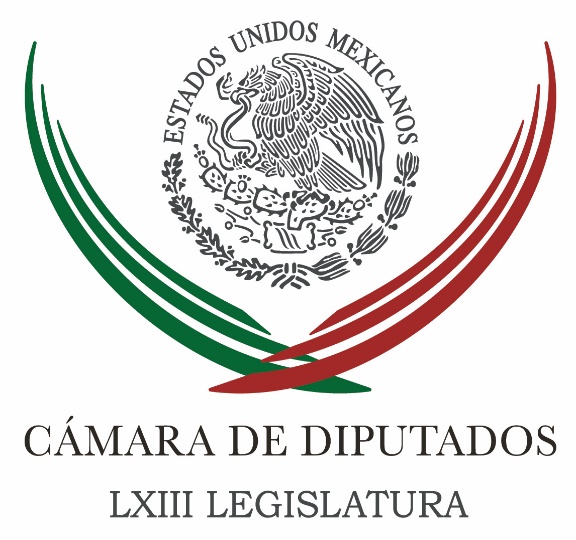 Carpeta InformativaFin de SemanaResumen: La Cámara de Diputados ofrece ayuda en caso AyotzinapaDiputados citarán a ombudsman para hablar de matrimonio gayExige PAN a Hacienda cumplir metas del paquete económicoDemanda PRD destrabar juicio político contra DuarteSin fondos federales para sur y norte de Tamaulipas26 septiembre de 2016TEMA(S): Trabajo LegislativoFECHA: 25-09-2016HORA: 14:39NOTICIERO: Fórmula onlineEMISIÓN: Fin de SemanaESTACIÓN: InternetGRUPO: Fórmula0La Cámara de Diputados ofrece ayuda en caso AyotzinapaEn la víspera de recordar los dos primeros años de la desaparición de 43 estudiantes de la escuela normal rural Raúl Isidro Burgos de Ayotzinapa, Guerrero, el presidente de la Cámara de Diputados, Javier Bolaños Aguilar, ofreció colaborar con las autoridades para esclarecer el caso. "Los lamentables y dolorosos hechos de Iguala ocurridos hace dos años reflejan el proceso de descomposición social y el fallido esquema de seguridad prevalecientes en México, ante una autoridad en los tres órdenes de gobierno incapaz de resolver con eficacia las demandas de la sociedad y la creciente ola de violencia", afirmó. El panista resaltó en la necesidad de poner punto final a este penoso caso que ha dañado la imagen del país en el exterior, lo más pronto posible. Por ello, exhortó al gobierno federal a centrar todos los esfuerzos institucionales y cerrar filas para lograr esclarecer los acontecimientos del 26 y 27 de septiembre de 2014, que propiciaron la desaparición de los 43 estudiantes. Bolaños Aguilar hizo un llamado para que, en el marco del Estado de derecho, se llegue hasta las últimas consecuencias y se castigue de manera ejemplar a los responsables de este suceso, que ante la comunidad mundial ha puesto a México como una nación donde la promoción, defensa y protección de los derechos humanos "importan poco". Hizo ver que en instancias encargadas de procurar justicia pareciera que existen resistencias a esclarecer el caso, lo que obliga a las autoridades federales del más alto nivel a ordenar una más amplia investigación que conduzca al paradero de los normalistas. "Se trata de que en las pesquisas no quede ningún cabo suelto, de modo que se puedan conocer los motivos que llevaron a los responsables –sean de la delincuencia organizada o de alguna instancia de gobierno– a desaparecer a los jóvenes", enfatizó. /jpc/mTEMA(S): Trabajo LegislativoFECHA: 25/09/2016HORA: 12:11NOTICIERO: Milenio OnlineEMISIÓN: Fin de semanaESTACION: InternetGRUPO: Milenio0Diputados citarán a ombudsman para hablar de matrimonio gayLa Comisión de Derechos Humanos de la Cámara de Diputados invitará al ombudsman, Luis Raúl González Pérez, a una reunión de trabajo para conocer sus consideraciones sobre los temas de matrimonios igualitarios y trata de personas.“Creo que vale la pena escuchar la postura de la Comisión Nacional de Derechos Humanos (CNDH), que aun cuando ya ha establecido bases sobre el polémico argumento, es necesario observar sus consideraciones dijo el priista Armando Luna Canales, presidente de la comisión legislativa, al subrayar la necesidad de garantizar decisiones mucho más informadas en ambas materias.Luna Canales insistió en que la intención de la reunión con González Pérez es buscar apoyo y soporte técnico de los organismos relacionados con los referidos temas, cuyas iniciativas están pendientes dictaminarAl respecto, el coordinador de los diputados federales del PRD, Francisco Martínez Neri, advirtió que su bancada “dará la pelea” para aprobar la iniciativa del presidente Enrique Peña Nieto que reforma el artículo 4 constitucional y diversas disposiciones del Código Civil Federal, para reconocer los matrimonios igualitarios.Sostuvo que la pretensión de limitar el matrimonio exclusivamente a la unión entre hombre y mujer violenta principios básicos como el de igualdad y no discriminación.“Nos oponemos a cualquier forma de discriminación e imposición en todos los ámbitos: el matrimonio civil igualitario es un derecho reconocido ampliamente por la Suprema Corte de Justicia de la Nación (SCJN), con base en lo dispuesto en el artículo primero de nuestra Carta Magna”, puntualizó.Martínez Neri anticipó además que el PRD demandará al secretario de Gobernación, Miguel Ángel Osorio, explicar ante la Cámara de Diputados cuáles son sus argumentos para afirmar que dicha iniciativa no pasará.Asimismo, deberá explicar por qué la dependencia a su cargo no ha aplicado la ley a los jerarcas católicos que han participado públicamente en política, “incitado al odio y la discriminación en contra de las familias conformadas por parejas del mismo sexo, hacia sus hijos e hijas, y en general contra la comunidad LGBTTI”.Lamentó que no todas las instituciones gubernamentales se conduzcan de la misma forma respecto a la iniciativa del Ejecutivo en materia de matrimonios igualitarios: “vemos con preocupación el poco respeto a este principio laico por parte del responsable de la política interior del país”. /psg/m. TEMA(S): Trabajo LegislativoFECHA: 25-09-2016HORA: 10:03NOTICIERO: Milenio.comEMISIÓN: Fin de SemanaESTACIÓN: InternetGRUPO: Milenio0Exige PAN a Hacienda cumplir metas del paquete económicoLa fracción del PAN en la Cámara de Diputados ofreció un voto de confianza al secretario de Hacienda, José Antonio Meade, pero con la exigencia de cumplir cabalmente la meta de entre 2 y 3 por ciento de crecimiento del PIB, así como reducir la deuda pública y recortar el gasto del gobierno federal en 2017."Esperamos apertura, voluntad y decisión por parte del gobierno, a través de la bancada del PRI-PVEM en el Palacio San Lázaro, a fin de que se hagan los cambios que sean necesarios por el bien de México", puntualizó Marko Cortés, coordinador de los diputados federales de Acción Nacional.Subrayó, en ese contexto, que el PAN es un partido con claro sentido de la responsabilidad frente a lo delicado del momento que vive México."Por eso exigimos con toda claridad que se cumplan las metas establecidas, pues los objetivos planteados por el gobierno en los cuatro años anteriores francamente no se cumplieron", dijo.Cortés enumeró como ejemplo de ello los ofrecimientos de un presupuesto base cero y un ejercicio del gasto en forma ordenada y austera, que a su juicio el gobierno incumplió, al no informar al Congreso de la Unión en qué se gastaron más de 200 mil millones de pesos de ingresos adicionales por concepto de impuestos."Tampoco cumplió la meta de crecimiento del Producto Interno Bruto y mucho menos cumplió con mantener el tipo de cambio en niveles razonables", señaló.El líder parlamentario del PAN remarcó que, a pesar de los costos políticos y pensando en el país, el blanquiazul ha acompañado al gobierno de Enrique Peña Nieto desde el Congreso de la Unión en decisiones trascendentales, como la aprobación de las reformas energética y educativa:"Lamentablemente faltó habilidad y capacidad para promoverlas e implementarlas correctamente".Reafirmó asimismo el rechazo panista a la "tóxica reforma fiscal", así como a los altos niveles de endeudamiento en los que ha incurrido este gobierno.Cortés Mendoza indicó que los diputados federales del PAN trabajarán intensamente en el paquete económico 2017 con la intención clara de beneficiar a los mexicanos, particularmente a los más pobres. /jpc/mTEMA(S): Trabajo LegislativoFECHA: 25/09/2016HORA: 14:06NOTICIERO: MVS Noticias OnlineEMISIÓN: Fin de semanaESTACION: InternetGRUPO: MVS Noticias 0Demanda PRD destrabar juicio político contra DuarteLa bancada del Partido de la Revolución Democrática (PRD) en la Cámara de Diputados, exigió al Partido Revolucionario Institucional (PRI), que no impida más la dictaminación de los más de 300 juicios políticos pendientes en el recinto parlamentario.El diputado Omar Ortega, integrante de la Comisión de Transparencia y Anticorrupción en San Lázaro, señaló que si el tricolor tiene voluntad real de proceder contra sus militantes involucrados en anomalías, como el gobernador saliente de Veracruz, Javier Duarte, cuyos derechos partidistas están en vía de ser suspendidos, también debería destrabar las demandas de juicio político.Ortega Álvarez dijo que la decisión de la Comisión Nacional de Justicia Partidaria del PRI, de analizar la posible suspensión de derechos como militante al gobernador Duarte de Ochoa, no debe quedarse en un anuncio de “buena voluntad”, sino rendir resultados concretos frente a una ciudadanía que está “cansada de la corrupción sistémica”.El legislador del Sol Azteca apuntó que ha solicitado información sobre el estado legal de los juicios políticos presentados contra distintos funcionarios, gobernantes y otras personas a lo largo de los últimos años; sin embargo, las autoridades encargadas de ese tema le han negado el acceso utilizando “argumentos endebles”. Tras recordar que en la Cámara se han presentado demandas de juicio político no solo contra el mandatario veracruzano sino contra el Presidente de la República; el ex director de Petróleos Mexicanos (PEMEX), Emilio Lozoya; el gobernador del Estado de México, Eruviel Ávila; el ex titular de la Procurador General de la República (PGR), Jesús Murillo Karam y muchos otros funcionarios, el legislador insistió en que si el PRI y el Ejecutivo Federal realmente pretende combatir la corrupción, deben entrar al tema de los juicios políticos.“Si el presidente Enrique Peña Nieto está verdaderamente decidido a ir a fondo en contra de la corrupción, que empiece por instruir a su bancada en la Cámara de Diputados para poner a trabajar a la Subcomisión de Examen Previo, órgano correspondiente para dictaminar las solicitudes de juicio político”, dijo.Consideró que si las instancias de justicia dentro del PRI suspenden los derechos de personajes “corruptos”, como el gobernador Veracruzano, no será suficiente, pues tendría que trascender al juicio político.El también dirigente del PRD en el Estado de México, aseveró que la PGR debe avanzar de manera clara e inmediata en las investigaciones contra el gobernador Duarte; a fin de evitar que ese proceso y la suspensión de derechos en el PRI, no queden en una simulación que permita al señalado “escapar de la justicia”. /psg/m. TEMA(S): Trabajo LegislativoFECHA: 25/09/2016HORA: 9:30NOTICIERO: Milenio onlineEMISIÓN: Fin de semanaESTACION: InternetGRUPO: Milenio0Sin fondos federales para sur y norte de TamaulipasDentro del presupuesto de egresos de la Federación para Tamaulipas en 2017, los recursos del Fondo Metropolitano quedaron en ceros, así como también el Fondo Fronterizo y Fortalece, confirmó Edgardo Melhem Salinas, diputado federal de la bancada priista del Congreso de la Unión.Luego de que Tamaulipas tendrá una reducción de 500 millones de pesos, el legislador explicó que serán esos los programas más afectados, ya que prácticamente desaparecieron, no obstante aseguró que durante las siguientes sesiones pelearán los recursos para esos tres fondos."Viene en ceros el Fondo Metropolitano, el Fondo Fronterizo y Fortalece, pero no quiere decir que sea la última palabra, apenas vamos a empezar los jaloneos, pero vamos a pelear recursos y sobre todo esos tres fondos, porque del Fondo Fronterizo ya habíamos logrado un buen recurso este año (2016) pero queremos que el año que entra haya apoyos sobre todo para las familias que menos tienen", refirió.Sobre el particular, José Luis Sánchez Garza, presidente del Consejo de Instituciones Empresariales del Sur de Tamaulipas y las Huastecas (CIESTH) consideró que aunque venga en ceros, los Fondos Metropolitanos se pueden gestionar durante el año."Pedir una explicación a los gobiernos salientes y diputados sería una necedad, no obstante las nuevas administraciones en el estado y los municipios deberán coordinarse como debe ser para lograr el objetivo para que se planteó dicho fondo", expresó. Sánchez Garza, manifestó que los gobernadores electos en Tamaulipas y Veracruz buscarán coordinarse para atraer los recursos del Fondo Metropolitano con la buena gestión de los diputados federales.El presidente del CIESTH, destacó que de parte de la iniciativa privada, continuarán picando piedra para que se logre obtener los recursos de este fondo y en caso de que la sugerencia de los gobiernos estatales para el sector empresarial es que gestionen ellos dicho recurso, sin duda realizarán la gestión ante las instancias que correspondan."Si nos dicen que seamos nosotros los que gestionemos los recursos, pues lo gestionamos, no sé cómo, pero lo averiguo con mis compañeros, nos movemos y les ponemos el ejemplo, porque había proyectos ya planteados, incluso el alcalde electo de Madero, Andrés Zorrilla siendo presidente del CEM insistió mucho en esta idea", refirió.Dijo que están por concluir las administraciones municipales en la zona sur y de nueva cuenta no se aterrizan los recursos de este proyecto. Recordó que durante la administración de Magdalena Peraza Guerra, tampoco se logró concretar el Fondo Metropolitano."Esperamos que en esta ocasión los alcaldes sí hagan equipo para lograrlo, nosotros lejos de estar criticando, lo que queremos es ser propositivos y colaborar. Todo es cuestión de bajar recursos que están muy escasos para sus regiones, pero creo que no es muy difícil teniendo la voluntad de parte de los gobernadores de Tamaulipas y Veracruz se puede lograr y es cuestión de que los demás hagamos la chamba", aseveró.El líder empresarial, agregó que se puede gestionar el recurso, presentando un buen proyecto de beneficio para la zona conurbada, todo es cuestión de analizar el beneficio para los municipios conurbados.Cabe destacar, que el diputado Edgardo Melhem Salinas, informó que la fecha límite para aprobar la disminución del Presupuesto de Egresos de la Federación (PEF) y poder impulsar incrementos en las bolsas federales vence el próximo 15 de noviembre. Para el 2017 la entidad sólo recibirá recursos por el orden de 47 mil 200 millones. /psg/m.